				University of Lakki Marwat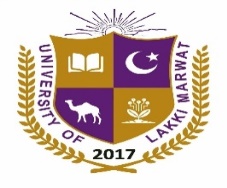 				District: Lakki Marwat (28420), Khyber Pakhtunkhwa (Pakistan)				Ph # 0969-511819, 510019, ulm_2017@outlook.com, www.ulm.edu.pkApplication for Grace Marks	The Controller of Examinations 	The University of Lakki Marwat 	Roll No. __________________________Discipline/ Program __________________ Part____________	Name: ________________________________F/ Name:_______________________________________	Session/ Year: ___________________Registration No.______________________________________		Grace Marks Required For		(Please Mark the relevant Box)		Paper Passing (Paper) Title: _______________________Marks Required:__________________		Improvement of Division:  (Marks Required):________________________________________		Aggregate Passing:	         (Marks Required) ________________________________________	Grace Mark Fee Rs. 1000/- deposited in the Bank of UBL on Date ______________________________	Vide receipt No. ______________________________________________ 	Note: attach Original DMC and Bank receipt in original. 	Deputy Controller ____________________Allowed  		Not Allowed Remarks __________________________Controller of Examinations___________________________________				Computer Programmer / Operator 	            Awarded 		Not Eligible (Reason)_________________________________________								Signature:____________________________AcknowledgmentReceived application for ______________________ From Name___________________________________________________ Father Name______________________________________ Roll No______ ______Exam Passed (Discipline) _______________ Term/Part/ Semester____________________________ULM,  Reg No________________________________________________Contact No_____________________________________Date: - _______/_______/________			               Signature: - ________________________________________Important Note: -  Dealing Assistant  Original and copy CNIC of the application and (Receiver) & Bank receipt along with this slip must be Produced at the time of receiving therequired Document (s). No Document (s) will be issued without this receipt.